Директору МАОУ Гимназия №6Семенову С.А.от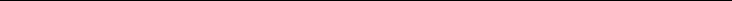 (Ф.И.О. родителя (законного представителя))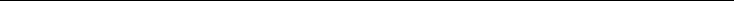 Телефон______________________________________Адрес электронной почты_______________________ЗАЯВЛЕНИЕПрошу принять моего ребенка(фамилия, имя, отчество)дата рождения__________________ место рождения________________________________________,проживающего по адресу  _____________________________________________________________,(адрес места жительства ребенка)в _________класс	МАОУ Гимназия №6Сведения о родителях:мать__________________________________________________________________________________(фамилия, имя, отчество; контактные телефоны)проживающей по адресу:________________________________________________________________отец	________________________________________________________________________________(фамилия, имя, отчество; контактные телефоны)проживающего по адресу: ______________________________________________________________ .Наличие права внеочередного, первоочередного или преимущественного приема_______________________________________________________________________________________________________Выбор изучения родного языка из числа языков народов Российской Федерации, в том числе русского языка как родного языка, государственных языков республик Российской Федерации____________________________________________________________________________Не возражаю против внесения информации о ____________________________________________________________________________________________________________________________________(Ф.И.О. участника образовательного процесса: учащийся (ребенок), его родители (законные представители))базу данных «Ученик», функционирующей в системе регионального образования с использованием специального программного обеспечения – «Краевая информационная автоматизированная система управления образованием» (КИАСУО), базу данных электронного журнала, расположенного в информационно-телекоммуникационной сети Интернет по адресу www.eljur.ru.перечнем сведений, собираемых и используемых в системе автоматизированной обработки персональных данных, с целями и задачами сбора, хранения и использования персональных данных ознакомлен(а) ________________________________.Настоящим даю согласие на обработку своих персональных данных и персональных данных (ребенка) Получателя муниципальной услуги в порядке, установленном Федеральным законом от27 июля 2006 г. № 152-ФЗ «О персональных данных»	________________________________.С	лицензией	на	осуществление	образовательной	деятельности,	со	свидетельством	огосударственной	аккредитации	образовательного	учреждения,	уставом	образовательногоучреждения, с образовательными программами и документами, регламентирующими организациюосуществление образовательной деятельности, правами и обязанностями обучающихся ознакомлен(а) ________________________ .Дата ___________________	Подпись __________________________